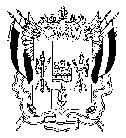 ТЕРРИТОРИАЛЬНАЯ ИЗБИРАТЕЛЬНАЯ КОМИССИЯПРОЛЕТАРСКОГО РАЙОНАПОСТАНОВЛЕНИЕ 24 июля 2015 г.                                                     			  	 № 91-5                                                              г. Ростов-на-ДонуО разрешении  на открытие специального избирательного счета кандидату в депутаты Ростовской-на-Дону городской Думы шестого созыва по Пролетарскому одномандатному избирательному округу № 23 Висханову Бислану СултановичуВ соответствии с частью 3 статьи 49 Областного закона от 08 августа 2011 № 645-ЗС «О выборах депутатов представительных органов муниципальных образований в Ростовской области», пунктом 1.3. Порядка открытия, ведения и закрытия специальных избирательных фондов кандидатов, избирательных фондов кандидатов, избирательных объединений при проведении выборов депутатов представительных органов муниципальных образований в Ростовской области, утвержденного постановлением Избирательной комиссии Ростовской области от 29 апреля 2015 № 83-15,  Постановления Избирательной комиссии Ростовской области от 28.05.2015 №86-1 «О возложении полномочий окружных избирательных комиссий №4, №6, №7, №8, №10, №11, №12, №13, №15, №16, №18, №20, №23, №25, №26, №28 города Ростова-на-Дону по выборам депутатов Ростовской-на-Дону городской Думы шестого созыва на территориальные избирательные комиссии Ворошиловского, Железнодорожного, Кировского, Ленинского, Октябрьского, Первомайского, Пролетарского, Советского районов города Ростова-на-Дону», на основании документов, представленных при выдвижении, кандидатом в депутаты Ростовской-на-Дону городской Думы шестого созыва по Пролетарскому одномандатному избирательному округу № № 25 Труновым Владимиром Ивановичем, выдвинутым в порядке самовыдвижения, Территориальная избирательная комиссии Пролетарского района города Ростова-на-ДонуПОСТАНОВЛЯЕТ:Разрешить кандидату в депутаты Ростовской-на-Дону городской Думы шестого созыва по Пролетарскому одномандатному избирательному округу № 25 Висханову Бислану Султановичу, выдвинутого в порядке самовыдвижения, открыть специальный избирательный счет для формирования избирательного фонда в подразделении № 5221/0169 Ростовского отделения № 5221 ОАО «Сбербанк России», расположенном  по адресу: 344030, город Ростов-на-Дону,  пр. Шолохова, д. 128.Направить настоящее постановление в  подразделение № 5221/0169  Ростовского отделения ОАО «Сбербанк России» № 5221. Направить данное постановление в Муниципальную избирательную комиссию города Ростова-на-Дону для размещения на официальном сайте в сети «Интернет».Контроль за выполнением настоящего постановления возложить на секретаря Территориальной избирательной комиссии Пролетарского района г. Ростова-на-Дону Е.И. Бочкареву.Председатель комиссии						Ю.А. Сидоренко Секретарь комиссии							Е.И. Бочкарева